Уважаемые депутаты и жители района!       Представляю отчет о своей деятельности и деятельности аппарата Совета депутатов муниципального округа Восточный за 2021 год.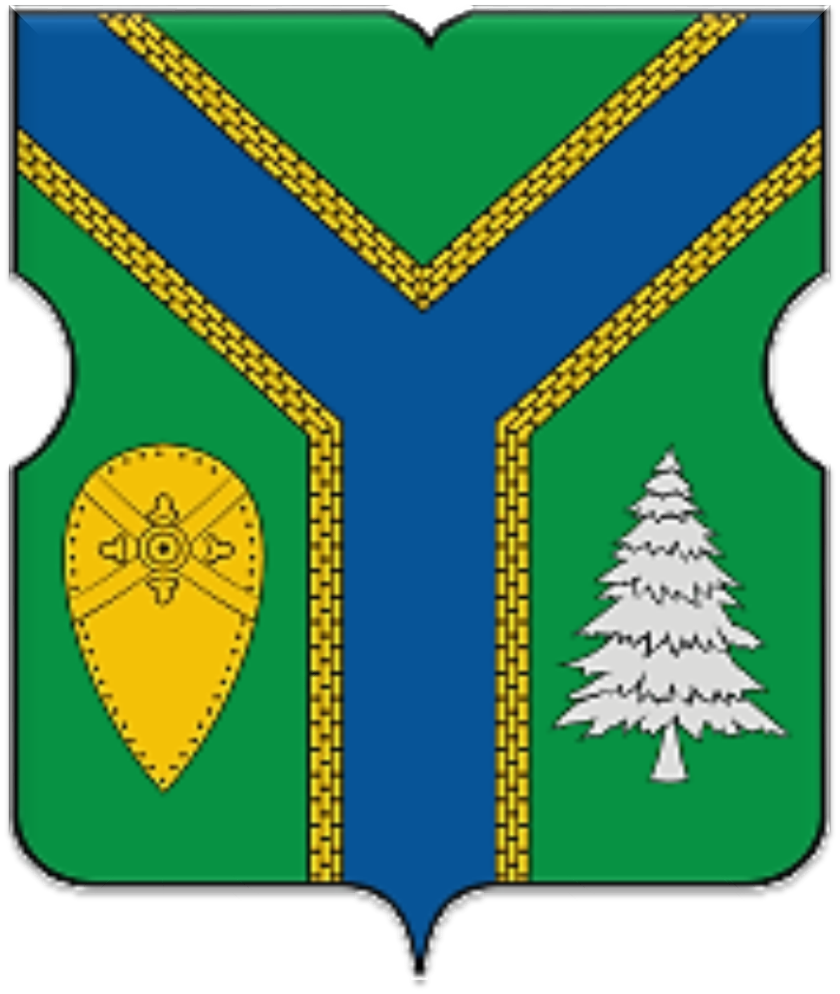 Глава муниципального округа, аппарат Совета депутатов муниципального округа Восточный в городе Москве, осуществляют свои полномочия в строгом соответствии с Конституцией Российской Федерации, руководствуются в своей работе Федеральными законами РФ, Законами города Москвы, Уставом муниципального округа Восточный и иными муниципальными правовыми актами.          Главная задача, поставленная перед  Советом депутатов –  реализация  полномочий, предоставленных Федеральным Законом от 6 октября 2003 года № 131-ФЗ « Об общих принципах организации местного самоуправления в Российской Федерации, Законом города Москвы от 6 ноября 2002 года  № 56 «Об организации    местного    самоуправления    в  городе    Москве»,  Законом города Москвы № 39 « О наделении органов местного самоуправления муниципальных округов в городе Москве отдельными полномочиями города Москвы». В соответствии с Уставом муниципального округа Восточный глава муниципального округа является высшим должностным лицом муниципального округа, а также исполняет полномочия Председателя Совета депутатов и руководителя аппарата Совета депутатов на постоянной основе и возглавляет деятельность по осуществлению местного самоуправления на всей территории муниципального округа.       За отчетный период, как глава муниципального округа, в соответствии с полномочиями:- осуществлял организацию деятельности Совета депутатов;- вел заседания Совета депутатов;- издавал в пределах полномочий правовые акты;- подписывал и обнародовал в порядке, установленном Уставом нормативные и иные правовые акты, принятые Советом депутатов;- использовал право созыва внеочередного заседания Совета депутатов;- использовал право вносить проекты решений в Совет депутатов;- осуществлял контроль за выполнением нормативных правовых актов Совета депутатов;- представлял муниципальный округ во взаимодействии с органами местного самоуправления других муниципальных округов, органами исполнительной власти, представителями предприятий, учреждений, общественными организациями и гражданами;- являлся председателем призывной комиссии.     Вместе с тем, основными приоритетами моей работы Главой муниципального округа и депутатом Совета депутатов всегда являлись и являются общение и взаимодействие с гражданами и организациями, проведение с ними совместной работы.Заседания Совета депутатов и постоянных комиссий          Основная форма деятельности Совета депутатов муниципального округа Восточный, в соответствии с действующим законодательством - проведение заседаний (плановых или внеочередных), результатом которых является принятие решений, информации к сведению.         О дате проведения заседания предварительно сообщается на официальном сайте муниципального округа, с указанием места, даты, времени проведения и проекта повестки дня. На каждом заседании Совета депутатов ведется аудиовидеозапись, с обязательным размещением на официальном сайте в течение трех рабочих дней, для общего доступа к информации.        Решения, нормативные правовые акты, принятые Советом депутатов на заседаниях по результатам голосования, публикуются в печатном издании бюллетень «Московский муниципальный вестник», а также размещаются на официальном сайте, включая сведения о бюджете муниципального округа, отчеты о его исполнении, результаты публичных слушаний.        На заседаниях Совета депутатов имеют право присутствовать жители района, руководители учреждений и организаций района.        За период 2021 года было проведено 13 заседаний Совета депутатов (из них 10 очередных и 3 внеочередных). По рассмотренным вопросам вынесено и исполнено 54 решения. Заседания проводились в соответствии с утвержденным регламентом в рамках повестки дня. Все решения были приняты в соответствии с действующим законодательством РФ, проекты решений проходили антикоррупционную экспертизу, некоторые решения выносились на публичные слушания.       Основные решения Совета депутатов, касались в первою очередь административно-хозяйственной деятельности, бюджетного планирования и исполнения, развития района, заслушана информация и отчеты руководителей городских организаций района о работе за 2020 год.Основные вопросы, по которым приняты и исполнены решения в 2021 году: 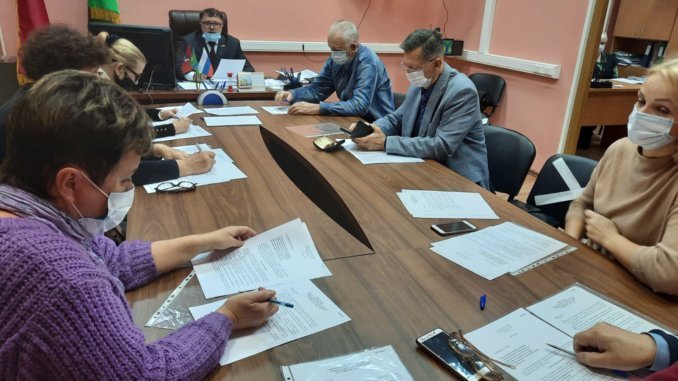 - о бюджете муниципального округа Восточный на 2022 год и плановый период 2023-2024 годов;- об утверждении отчета по исполнению бюджета муниципального округа Восточный за 2020 год;- о внесении изменений и дополнений в Устав муниципального округа Восточный;-  о согласовании адресного перечня объектов озеленения 3-й категории на территории муниципального округа Восточный в осенний период 2021 года;- согласование денежных средств на оказание материальной помощи льготным категориям граждан в денежном выражении и на приобретение товаров длительного пользования и продовольственных наборов.- согласование денежных средств на благоустройство дворовых территорий в 2022 году.  В Совете депутатов муниципального округа Восточный созданы 4 профильные постоянные комиссии, для реализации отдельных полномочий города Москвы. Я являюсь членом комиссии Совета депутатов по развитию муниципального округа и бюджетно-финансовой комиссии, а также активно принимаю участие и в заседаниях двух других комиссий.Комиссия Совета депутатов по Регламенту, организации работы и контролю состоялась 1 раз для обсуждения и подготовки перечня вопросов к отчету главы управы о результатах деятельности управы района за 2020 год.В 2021 году бюджетно-финансовая комиссия собиралась 3 (три) раза для подготовки к заседаниям Совета депутатов проекта решения «О бюджете муниципального округа Восточный на 2022 год и плановый период 2023-2024 годов, подготовки проектов решений Совета депутатов «О внесении изменений в решение Совета депутатов муниципального округа Восточный «О бюджете муниципального округа Восточный на 2021 год и плановый период 2022-2023 годов».В 2021 году было проведено одно заседание комиссии по социально-культурной политике на котором обсуждались вопросы:- подготовка проекта решения «О проведении дополнительных мероприятий по социально-экономическому развитию района Восточный в 2021 году за счет средств экономии»;- подготовка проекта решения «О проведении дополнительных мероприятий по социально-экономическому развитию района Восточный в 2022 году».В 2021 году было проведено одно заседание Комиссии по развитию муниципального округа. На котором рассматривались вопросы по ТСН «Труженник».За отчетный период состоялось одно объединенное заседание профильных комиссий по вопросам проектно-сметной документации по объектам благоустройства дворовых территорий и безопасности дорожного движения и внесению изменений в решение № 9/6 от 17.12.2020 г. «О согласовании направления средств стимулирования управы района Восточный города Москвы в 2021 году».Кроме этого на заседаниях Совета депутатов и комиссий обсуждались следующие вопросы:- комиссионная проверка капитального ремонта многоквартирных домов, проводимых ГБУ «Жилищник района Восточный»; - контроль за проведением работ по благоустройству дворовых территорий;- по озеленению территории района;- по уборке территории;- по текущему ремонту подъездов многоквартирных домов.Как глава муниципального округа, в 2021 году я еженедельно совершал обходы домов, в которых проводился капитальный ремонт. В связи с низким, неудовлетворительным  качеством работ по капитальному ремонту, неоднократно собирал комиссии с приглашением представителей управы района, ГБУ «Жилищник», на которых обсуждались проблемные вопросы. Работа велась в тесном взаимодействии с жителями дома.На моем контроле были вопросы: - мероприятия по безопасности дорожного движения: а) устройство нерегулируемых пешеходных переходов по ул. 9 Мая д. 7-12в) устройство пешеходного тротуара ул. Главная вл. 14 – ул. 9 Мая д. 13- ремонт асфальтобетонного покрытия ул. Главная д. 23- закупка МАФ для благоустройства территории по адресам: Акулово, д.22 и ул. 9 Мая д. 22;Бюджет муниципального округа        Вопросы организации и осуществления бюджетного процесса в муниципальном округе Восточный регулируются Бюджетным кодексом Российской Федерации и иными нормативными правовыми актами Российской Федерации, правовыми актами города Москвы, Уставом муниципального округа, Положением о бюджетном процессе в муниципальном округе Восточный.     В области организации бюджетного процесса проведены следующие мероприятия:- составление ежеквартальных отчетов об исполнении бюджета за 2021 год;- составление проекта бюджета на 2022 – 2024 гг.- рассмотрение проекта бюджета на бюджетно-финансовой комиссии Совета депутатов;- организация и проведение публичных слушаний по проекту бюджета;- утверждение бюджета.Информация о ходе исполнения бюджета муниципального округа Восточный за 1 квартал, полугодие и 9 месяцев 2021 года доведена до сведения депутатов и жителей. Помимо подготовки отчетности участникам бюджетного процесса ежеквартально предоставлялись отчеты в налоговые органы, пенсионный фонд, Фонд социального страхования и другие организации.Своевременно перечислялись средства в различные фонды по налоговым отчислениям, поставщикам товаров, работ и услуг, заработная плата главе муниципального округа, сотрудникам аппарата и поощрения депутатам Совета депутатов муниципального округа Восточный.  	 Между аппаратом Совета депутатов и КСП города Москвы подписано соглашение по осуществлению внешнего финансового контроля. Все отчеты об исполнении бюджета, а также проект решения Совета депутатов о бюджете муниципального округа на очередной финансовый год и плановый период в обязательном порядке проходят экспертизу в КСП и процедуру публичных слушаний.	Что касается эффективности расходования бюджетных средств, то на постоянной основе проводились электронные конкурсы и запросы котировок для заключения контрактов с поставщиками и исполнителями на выполнение работ, оказание услуг и поставку товаров для нужд Аппарата Совета депутатов.	В 2021 году были своевременно проведены соответствующие электронные аукционы, конкурсы и заключены контракты на предоставление следующих     услуг:оказание автотранспортных услуг;информационное сопровождение деятельности органов местного самоуправления муниципального округа ВосточныйКадровая работа в аппарате Совета депутатов муниципального округа Восточный города МосквыВсе служащие, замещающие должности муниципальной службы в аппарате Совета депутатов муниципального округа Восточный соответствуют квалификационным требованиям, предъявляемым к уровню профессионального образования, профессиональным знаниям и навыкам, необходимым для исполнения должностных обязанностей. Дополнительно, в соответствии с изменяющимися требованиями к муниципальной службе, в соответствии с действующим законодательством Российской Федерации, муниципальные служащие проходят обучение по программам повышения квалификации в соответствии с замещаемыми должностям муниципальной службы.Штатная численность аппарата Совета депутатов включает в себя 4 штатные единицы. Сведения о муниципальных служащих включаются в Реестр муниципальных служащих муниципального округа Восточный и ежеквартально предоставляются в Департамент территориальных органов исполнительной власти города Москвы.Все основные и дополнительные государственные гарантии предоставлялись муниципальным служащим в полном объеме в соответствии с федеральным законодательством и законодательством города Москвы. Своевременно и в полном объеме в Департамент территориальных органов исполнительной власти города Москвы представлялись: - кадровые квартальные отчеты и кадровый годовой отчет, содержащие сведения о муниципальных служащих аппарата Совета депутатов, о должностях и вакансиях аппарата Совета депутатов, об изменении учетных данных лиц, включенных в реестр муниципальных служащих муниципального округа Восточный; - информация о ходе реализации мер по противодействию коррупции в органах местного самоуправления за 1,2, 3 и 4 кварталы 2021 года; - информация о процессе подготовки, переподготовки и повышения квалификации, лиц, замещающих муниципальные должности и должности муниципальной службы, за 1 и 2 полугодие 2021 года; В установленные сроки всеми муниципальными служащими аппарата Совета депутатов, главой муниципального округа, а также депутатами Совета депутатов представлены сведения о своих доходах и принадлежащем им имуществе, включая данные о супруге и несовершеннолетних детях, а также данные о расходах. Информация размещена на официальном сайте органов местного самоуправления муниципального округа Восточный в сети Интернет. Конференции и съезды23 декабря 2021 года я принял участие в XII съезде Ассоциации "Совет муниципальных образований города Москвы", который проходил в городе Зеленоград, где наш муниципальный округ был отмечен с хорошей стороны, мне как главе муниципального округа была вручена благодарность от заместителя руководителя Аппарата Мэра и Правительства Москвы, руководителя Департамента территориальных органов исполнительной власти города Москвы Д.Н. Преснова (приказ Департамента территориальных органов исполнительной власти города Москвы от 21 декабря 2021 года № 93-лс).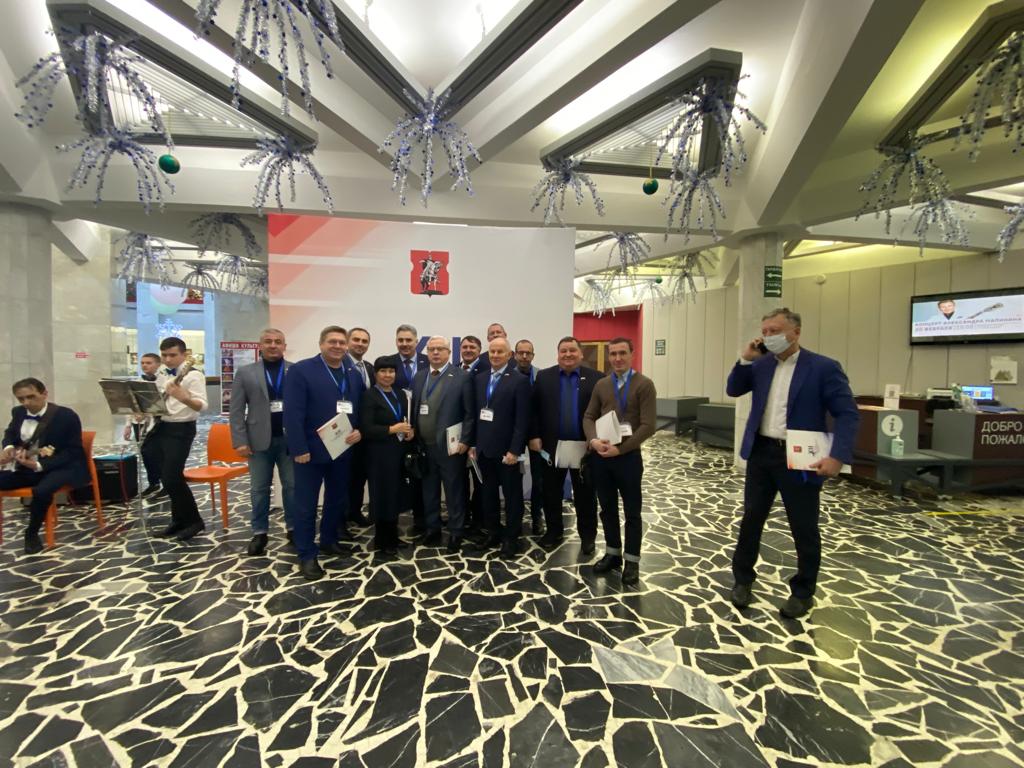 Прием населения.       Как глава муниципального округа в 2021 году, я в повседневном режиме вел прием населения, участвовал во встречах с жителями. В отчетный период ко мне, как к депутату и главе муниципального округа поступило 62 письменных и устных заявлений от жителей и от групп жителей. Основная масса обращений касалась вопросов благоустройства и уборки дворовых территорий, капитального ремонта жилых домов, социальных вопросов, реновации в районе.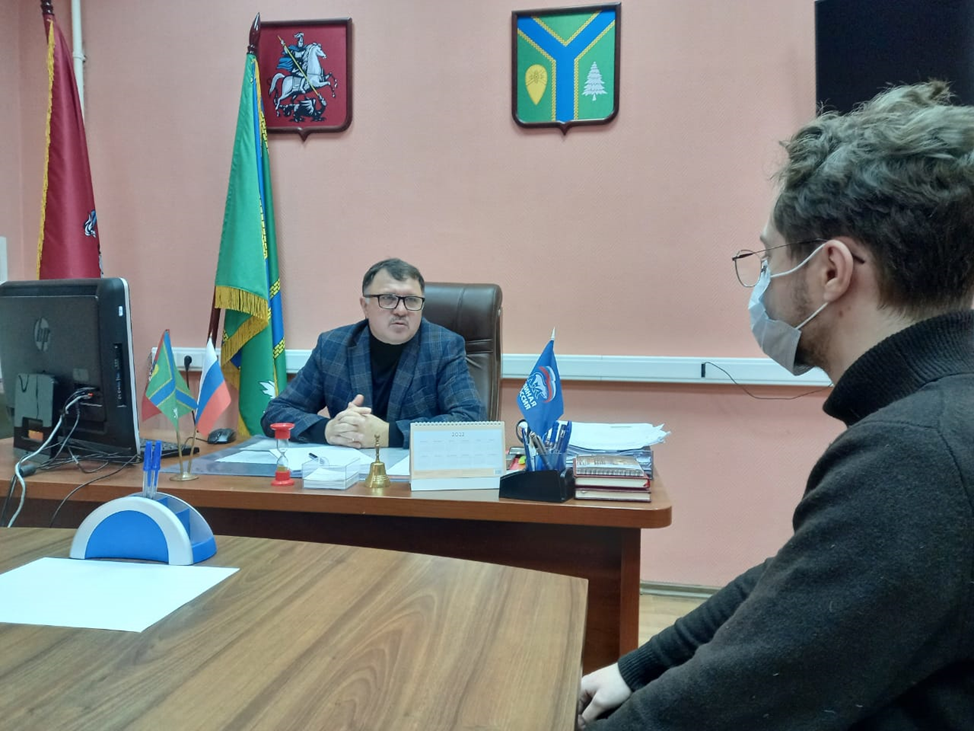 Деятельность аппарата Совета депутатов      Работа Аппарата Совета депутатов направлена на бесперебойность, своевременность и полноту деятельности                  Совета депутатов муниципального округа Восточный и его организационно-техническое обеспечение заседаний. 	В рамках данной работы депутаты в полном объеме обеспечивались проектами документов по вопросам повесток дня, необходимыми информационно-консультативными и справочными материалами, а также им оказывалась помощь                  в вопросах подготовки проектов нормативно-правовых актов и поправок к ним.За отчетный период специалистами аппарата организовано 13 очередных и внеочередных заседаний Совета депутатов, оформлено 54 решения.      В соответствии с Законом города Москвы №49 «О Порядке ведения Регистра муниципальных нормативных правовых актов города Москвы» и требованиями Департамента территориальных органов исполнительной власти города Москвы муниципальные нормативные правовые акты своевременно предоставлялись в Регистр муниципальных нормативных правовых актов города Москвы.      Организованы и проведены публичные слушания по обсуждению проектов решений:- «Об утверждении отчета по исполнению бюджета муниципального округа Восточный за 2020 год»;- «О бюджете муниципального округа Восточный в городе Москве на 2022 год и плановый период 2023-2024 годов».    Одно из направлений в работе аппарата - осуществление мероприятий по противодействию коррупции. В 2021 году все проекты нормативных правовых актов и принятые нормативные правовые акты направлялись в Измайловскую межрайонную прокуратуру города Москвы для проведения антикоррупционной экспертизы.    Аппарат тесно взаимодействует с Советом муниципальных образований города Москвы, Департаментом территориальных органов исполнительной власти города Москвы, префектурой ВАО города Москвы и другими органами, организациями, учреждениями, общественными объединениями, гражданами по вопросам, входящим в компетенцию Аппарата.Кроме прочего аппаратом осуществляется: информирование жителей о деятельности органов местного самоуправления путем размещения информации на внутренних и уличных стендах;ведение официального сайта муниципального округа Восточный;ведение регистрации и учета распоряжений аппарата Совета депутатов;ведение регистрации служебной документации аппарата Совета депутатов;работа с обращениями жителей;организация работы по ведению архивного делопроизводства по упорядочению документов постоянного срока хранения и по личному составу и передаче архивных документов на постоянное хранение в Главное архивное управление города Москвы.Данная работа ведется в соответствии с утвержденными Положением об архиве и Положением о постоянно действующей экспертной комиссии аппарата Совета депутатов муниципального округа Восточный. Решением Центральной экспертно-проверочной комиссии Главархива Москвы утверждена номенклатура дел муниципального округа Восточный.В соответствии с Паспортом Архива организации, хранящей управленческую документацию, предоставляемого ежегодно в ГБУ «Центральный государственный архив Москвы» в 2021 году аппарат Совета депутатов муниципального округа Восточный представил сведения о документах и о количестве единиц хранения, включенных в описи, утвержденных и согласованных экспертной комиссией архивного учреждения.За 2021 год в аппарат Совета депутатов поступило 186 единиц корреспонденции по различной тематике. Вся корреспонденция проходила официальную регистрацию с исполнением в установленные сроки. В различные инстанции отправлено 299 единиц исходящей корреспонденции. Кроме того, аппарат Совета депутатов осуществляет взаимодействие с правоохранительными органами и Измайловской межрайонной прокуратурой и осуществляет размещение на официальном сайте Совета депутатов направленной данными учреждениями информации для информирования жителей.Была заказана и обновлена вывеска Совета депутатов, для подготовки документов для проведения заседаний Совета депутатов, а также сдачи документов в Реестр МПА и иные организации закуплено многофункциональное устройство (МФУ).Также проводятся мероприятия по энергоэффективности. Аппаратом Совета депутатов в 2021 году предоставлена в Министерство экономического развития российской Федерации энергетическая декларация.Хочу отметить, что муниципальные служащие Аппарата Совета депутатов муниципального округа Восточный в 2021 году приложили все свои    силы для обеспечения слаженной работы организации, на высоком профессиональном уровне осуществляли свою работу, оказывали помощь жителям нашего района, вели их приём, отвечали на многочисленные запросы и консультировали по многим вопросам.Культурно-массовая работа (праздничные,спортивные и иные зрелищные мероприятия)       В 2021 году как депутат и глава муниципального округа, принимал  участие в мероприятиях, таких как:- праздничное мероприятие «Масленица»- досуговые мероприятия в ГБОУ «Школа №1748» по различным направлениям искусства и творчества;- Кадетский бал в школе №1748 «Вертикаль» в рамках патриотического воспитания молодежи;	 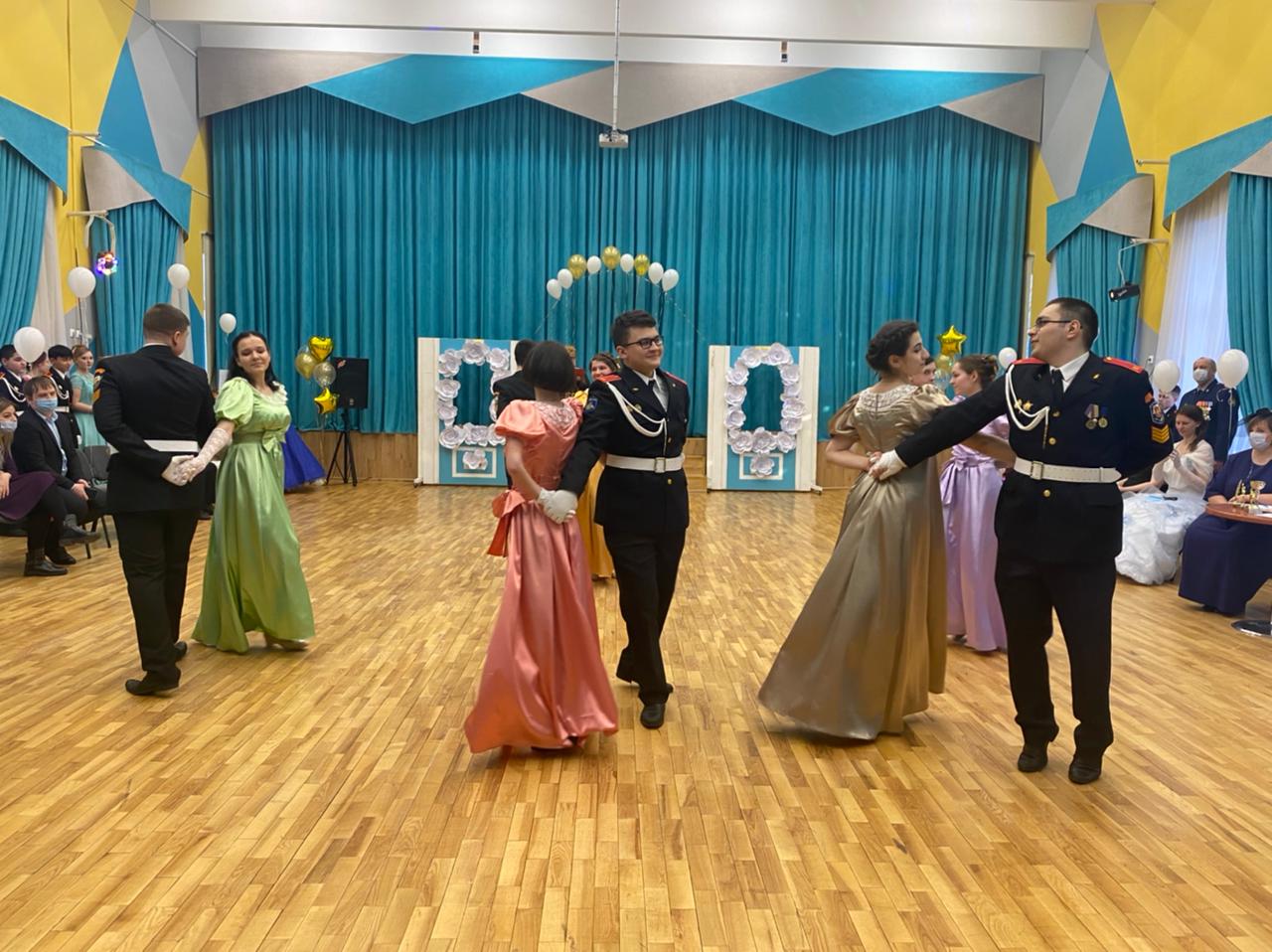 - торжественные мероприятия, посвященные Дню знаний, Дню матери;- митинг посвященный легендарному Параду на Красной Площади 1941 года- мемориальная акция «Свеча памяти» посвященной Битве под Москвой;- спортивное мероприятие «Новогодняя лыжня Восточного»;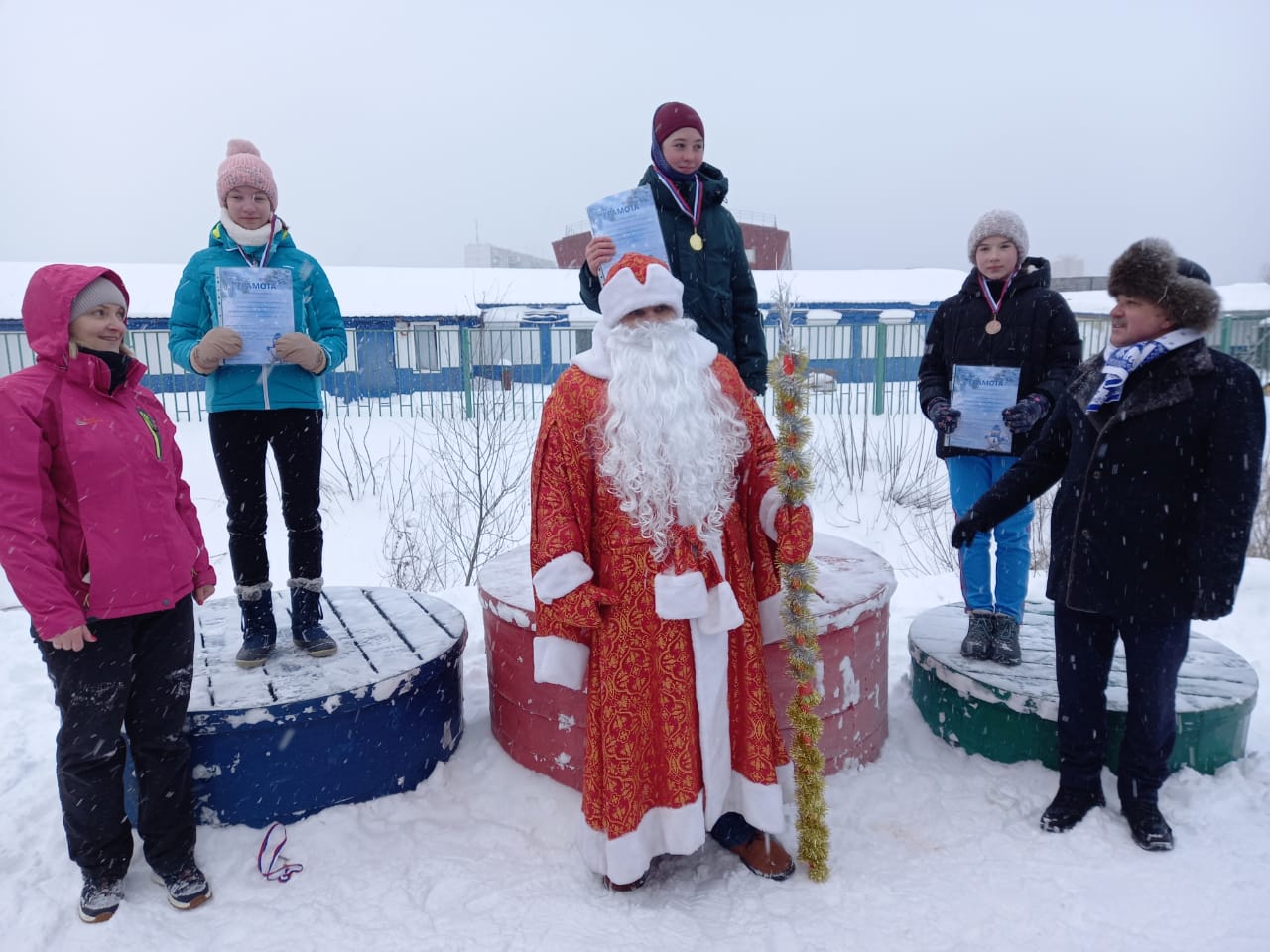 - традиционная акция «Ёлка Желаний»;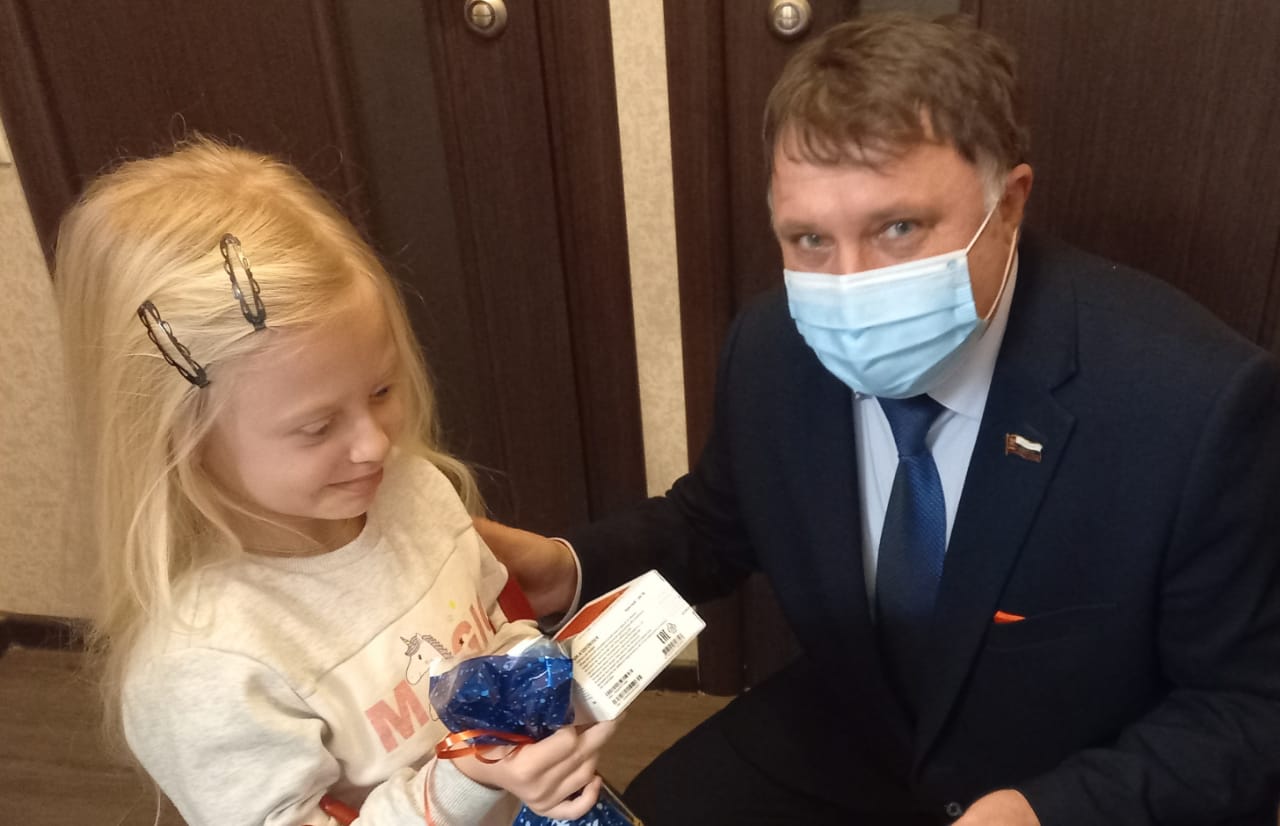 - принял участие в поздравлении с Новым годом детей из многодетных семей и детей с ограниченными возможностями района;- во Всероссийской акции «Коробка храбрости» в рамках которой передали детские игрушки и книги для последующей отправки их в больницу; - встреча с ветеранами ВОВ и ряд других мероприятий социально-досуговой направленности.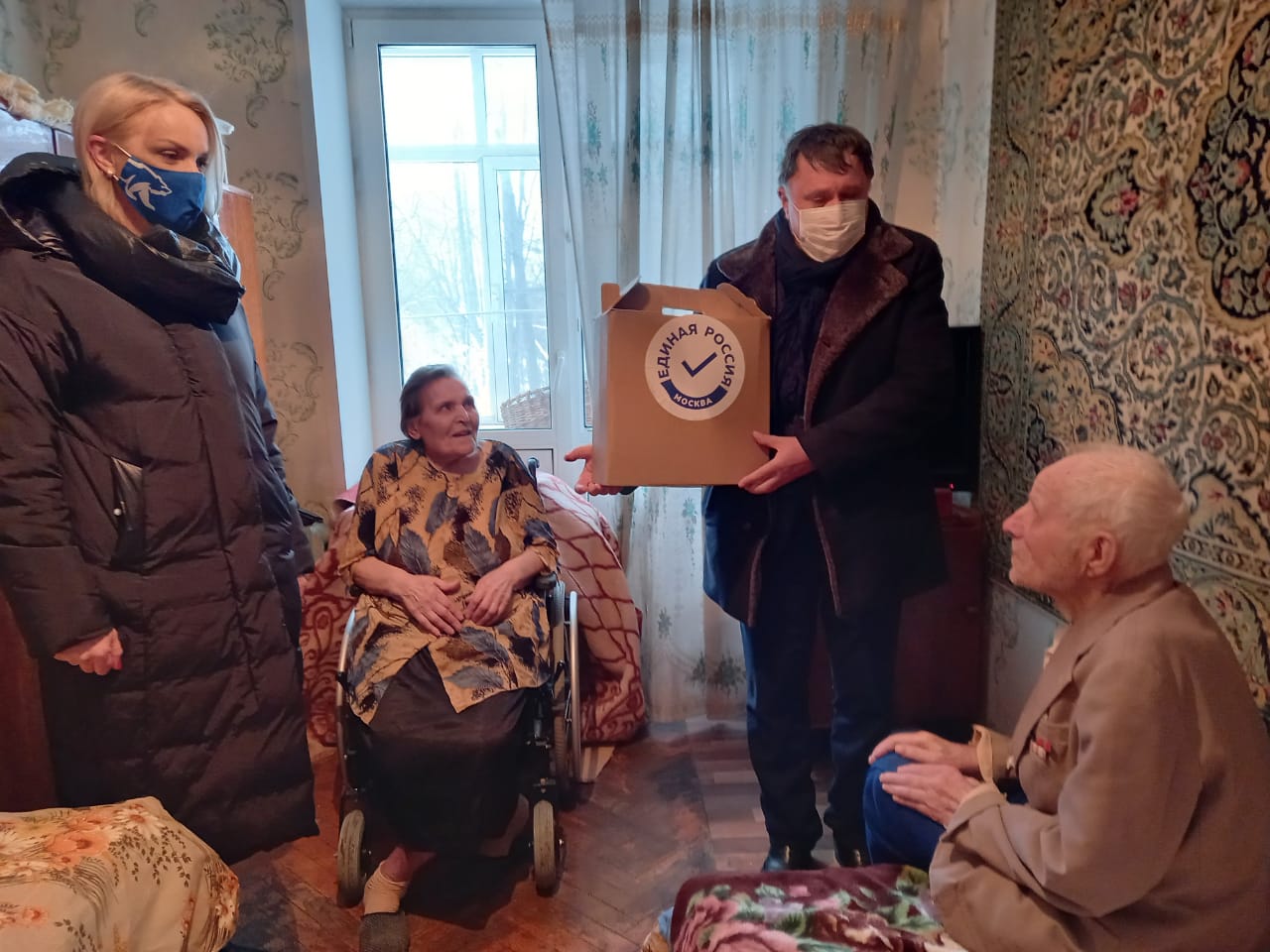 Работа по организации деятельности призывной комиссиирайона Восточный        В соответствии с действующим законодательством РФ, глава муниципального округа возглавляет призывную комиссию района, утверждает основной и резервный состав, организует работу призывной комиссии.        В отчетном году в качестве председателя призывной комиссии района мною, совместно с членами комиссии и отделением полиции выполнена объемная работа по обеспечению весеннего и осеннего призыва согласно заданию.Состоялось 6 заседаний призывной комиссии района. Обязательное задание на призыв граждан на военную службу весной и осенью 2021 года выполнено в полном объеме.В рамках военно-патриотического воспитания проводились индивидуальные беседы с молодежью, подлежащей призыву и их родителями.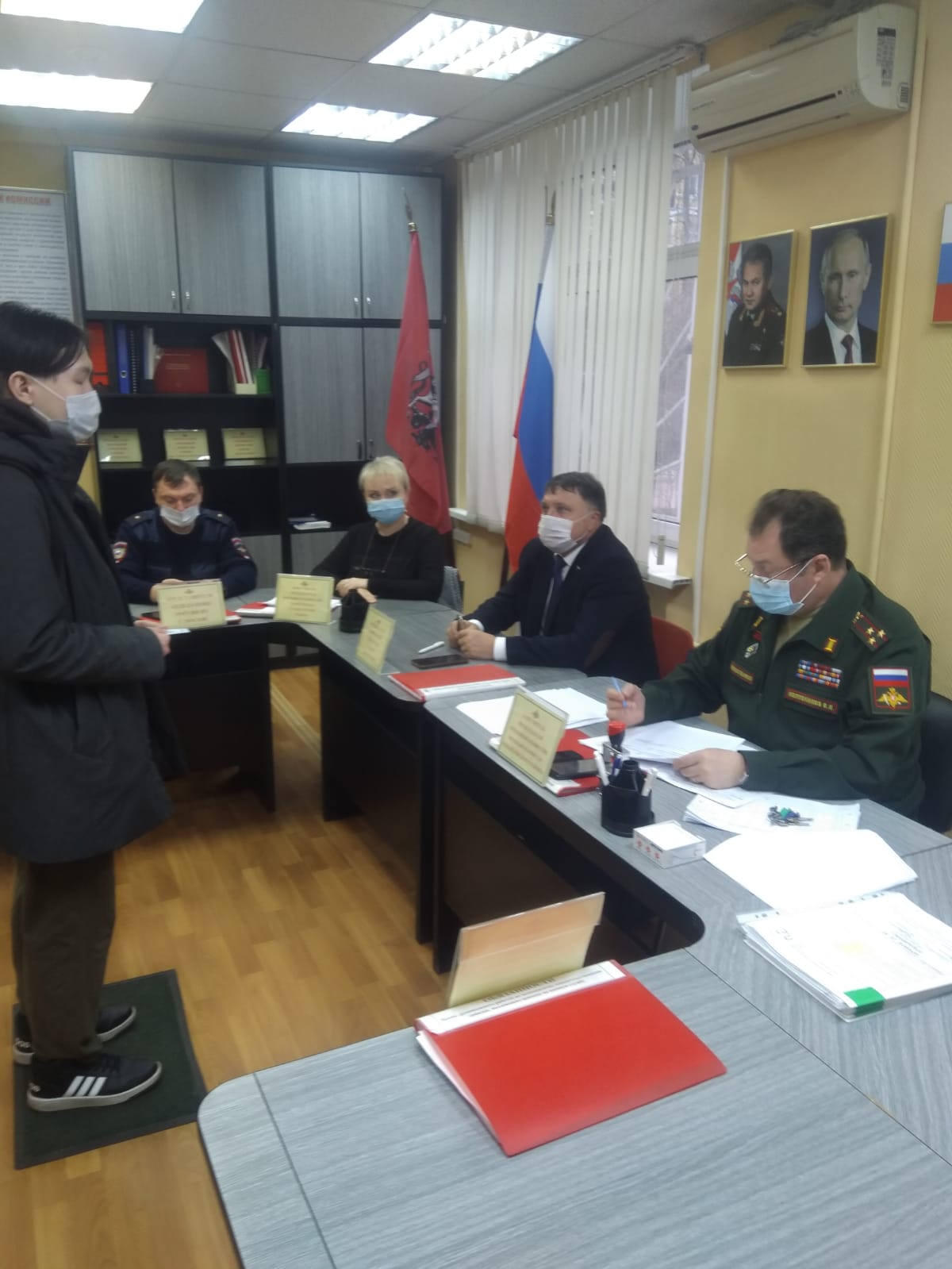 Уважаемые депутаты и жители района!Выражаю огромную благодарность депутатам, руководителям и коллективам учреждений района за помощь и сотрудничество, а также жителям за оказанное доверие и неравнодушное отношение к нашему району. Большинство запланированных задач в 2021 году удалось осуществить, но были и сложные для решения вопросы, которые, не  смогли  помешать  целенаправленной  работе  в  районе, соблюдать принципы местного самоуправления, учитывать мнения жителей, строить  работу Совета депутатов муниципального округа на законодательной основе. Нерешенные в 2021 году вопросы останутся на контроле в 2022 году и будут осуществлены все мероприятия, направленные на решение необходимых задач. Надеюсь на дальнейшую совместную работу по решению жизненно важных вопросов в районе Восточный.  Глава муниципального округаВосточный                                                                   О.Н.Перепечин   Отчет о деятельности главы муниципального округа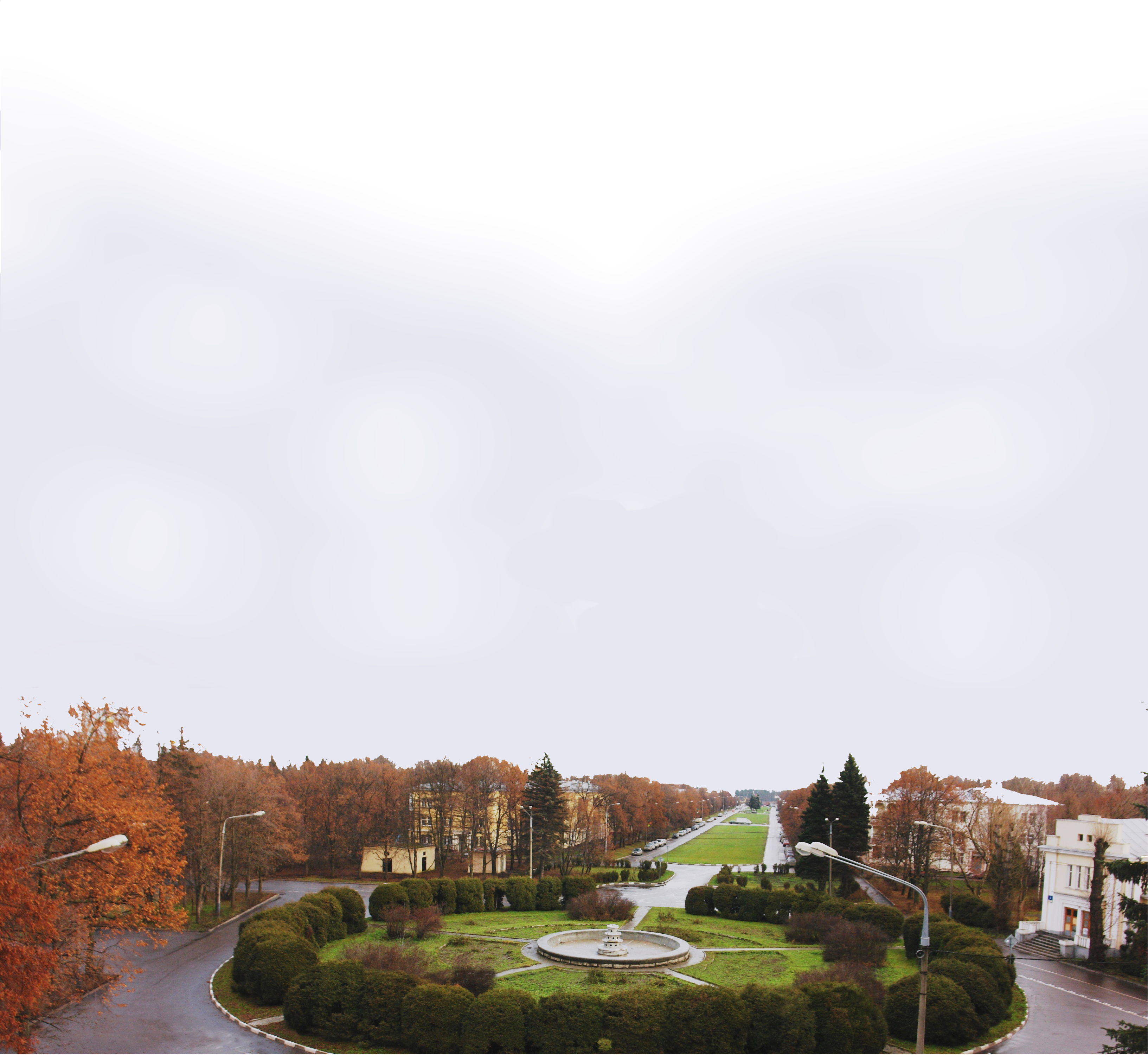 и аппарата Совета депутатов муниципального округаВосточный за 2021 год17 февраля 2022 года